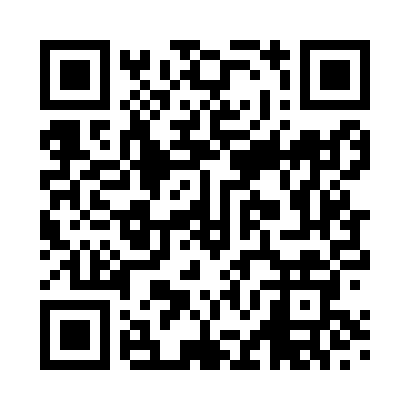 Prayer times for Finmere, Oxfordshire, UKMon 1 Jul 2024 - Wed 31 Jul 2024High Latitude Method: Angle Based RulePrayer Calculation Method: Islamic Society of North AmericaAsar Calculation Method: HanafiPrayer times provided by https://www.salahtimes.comDateDayFajrSunriseDhuhrAsrMaghribIsha1Mon2:594:491:086:459:2711:182Tue2:594:501:086:459:2711:183Wed3:004:511:096:459:2611:174Thu3:004:511:096:459:2611:175Fri3:014:521:096:459:2511:176Sat3:014:531:096:459:2511:177Sun3:024:541:096:449:2411:178Mon3:024:551:096:449:2311:169Tue3:034:561:106:449:2311:1610Wed3:034:571:106:439:2211:1611Thu3:044:581:106:439:2111:1512Fri3:054:591:106:439:2011:1513Sat3:055:011:106:429:1911:1414Sun3:065:021:106:429:1811:1415Mon3:065:031:106:419:1711:1416Tue3:075:041:106:419:1611:1317Wed3:085:051:106:409:1511:1318Thu3:095:071:116:399:1411:1219Fri3:095:081:116:399:1311:1120Sat3:105:091:116:389:1111:1121Sun3:115:111:116:379:1011:1022Mon3:115:121:116:379:0911:1023Tue3:125:141:116:369:0711:0924Wed3:135:151:116:359:0611:0825Thu3:135:161:116:349:0511:0726Fri3:145:181:116:349:0311:0727Sat3:155:191:116:339:0211:0628Sun3:165:211:116:329:0011:0529Mon3:165:221:116:318:5811:0430Tue3:175:241:116:308:5711:0431Wed3:185:251:116:298:5511:03